от 17.10.2019  № 1199О внесении изменений в постановление администрации Волгограда от 29 октября 2015 г. № 1511 «Об утверждении Регламента сопровождения инвестиционных проектов по принципу одного окна на территории городского округа город-герой Волгоград»В соответствии с решениями Волгоградской городской Думы от 15 июля 2009 г. № 22/622 «О Положении о муниципальной поддержке инвестиционной деятельности на территории Волгограда и Порядке проведения конкурсного отбора инвестиционных проектов на соискание муниципальной поддержки», 
от 22 марта 2017 г. № 55/1582 «О структуре администрации Волгограда», постановлением главы Волгограда от 25 сентября 2018 г. № 6-п «Об утверждении структуры аппарата главы Волгограда», руководствуясь статьями 7, 39 Устава города-героя Волгограда, администрация ВолгоградаПОСТАНОВЛЯЕТ:1. Внести в постановление администрации Волгограда от 29 октября 2015 г. № 1511 «Об утверждении Регламента сопровождения инвестиционных проектов по принципу одного окна на территории городского округа город-герой Волгоград» следующие изменения:1.1. Наименование изложить в следующей редакции:«О мерах по реализации решения Волгоградской городской Думы
от 15 июля 2009 г. № 22/622 «О Положении о муниципальной поддержке инвестиционной деятельности на территории Волгограда и Порядке проведения конкурсного отбора инвестиционных проектов на соискание муниципальной поддержки».1.2. Пункт 1 изложить в следующей редакции:«1. Утвердить прилагаемый Порядок взаимодействия структурных подразделений администрации Волгограда по содействию инвесторам в получении организационной и методической помощи.».1.3. В пункте 4 слова «первого заместителя главы администрации Волгограда Сивакова А.А.» заменить словами «первого заместителя главы Волгограда Пешкову И.С.».1.4. В Регламенте сопровождения инвестиционных проектов по принципу одного окна на территории городского округа город-герой Волгоград (далее – Регламент), утвержденном указанным постановлением:1.4.1. Наименование изложить в следующей редакции:«Порядок взаимодействия структурных подразделений администрации Волгограда по содействию инвесторам в получении организационной и методической помощи».1.4.2. В разделе 1:1.4.2.1. Пункт 1.1 изложить в следующей редакции: «1.1. Настоящий Порядок регламентирует взаимодействие структурных подразделений администрации Волгограда по содействию инвесторам в получении организационной и методической помощи при сопровождении инвестиционных проектов по принципу одного окна.». 1.4.2.2. В пункте 1.2 слово «Регламенте» заменить словом «Порядке». 1.4.2.3. В подпункте 1.2.5 слова «комитет инвестиций и муниципальных закупок администрации Волгограда» заменить словами «управление экономического развития и инвестиций аппарата главы Волгограда».1.4.3. Абзац первый раздела 2 изложить в следующей редакции: «Оказание содействия инвесторам в получении организационной и методической помощи при сопровождении инвестиционных проектов способствует:».1.4.4. В разделе 3:1.4.4.1. Пункт 3.1 изложить в следующей редакции:«3.1. Заказчик (инициатор инвестиционного проекта) вправе письменно обратиться в администрацию Волгограда для получения организационной и методической помощи при сопровождении инвестиционных проектов по форме согласно приложению к настоящему Порядку.».1.4.4.2. В пункте 3.3 слово «администрации» исключить.1.4.4.3. В пункте 3.6 слова «, созданного постановлением администрации Волгограда от 05 июля 2001 г. № 769 «Об Инвестиционном совете Волгограда» (далее – Инвестиционный совет)» исключить.1.4.4.4. Пункт 3.7 после слов «Инвестиционного совета» дополнить словом «Волгограда».1.4.5. Приложение к Регламенту изложить в следующей редакции:«Приложениек Порядку взаимодействия структурных подразделений администрации Волгограда по содействию инвесторам в получении организационной и методической помощи, утвержденному постановлением администрации Волгоградаот 29.10.2015 № 1511ФормаГлаве Волгограда _________________________________________________________от __________________________________(наименование юридического лица____________________________________или фамилия, имя, отчество гражданина)ОБРАЩЕНИЕПрошу оказать _________________________________________________(практическую или методическую (консультационную)помощь в реализации инвестиционного проекта на территории городского округа город-герой Волгоград__________________________________________,                                                           (наименование инвестиционного проекта,____________________________________________________________________адрес места реализации инвестиционного проекта)____________________________________________________________________.Характеристика инвестиционного проекта: _________________________________________________________________________________________________________________________________________________________________.Сведения о заявителе:____________________________________________                                                   (для юридического лица – полное и сокращенное наименование,____________________________________________________________________организационно-правовая форма, адрес места нахождения, ИНН, ОГРН, контактный номер телефона, ____________________________________________________________________адрес электронной почты; для физического лица – фамилия, имя, отчество, место жительства____________________________________________________________________(адрес регистрации по месту жительства или по месту пребывания), реквизиты документа, удостоверяющего ____________________________________________________________________.личность, ИНН (при наличии), контактный номер телефона, адрес электронной почты (при наличии)Контактные данные представителя юридического лица, осуществляющего взаимодействие с управлением экономического развития и инвестиций аппарата главы Волгограда, ____________________________________________                                                                  (фамилия, имя, отчество, должность ____________________________________________________________________.представителя юридического лица, контактный телефон, адрес электронной почты)Приложение: на ____ л. в _____ экз._____________________________    ______________    ______________________ (должность руководителя юридического лица                 (подпись)                                            (Ф.И.О.)     или фамилия, имя, отчество гражданина)  «___» ______________ 20__ г.Управление экономического развития и инвестиций аппарата главы Волгограда».2. Настоящее постановление вступает в силу со дня его официального опубликования.Глава Волгограда									В.В.Лихачев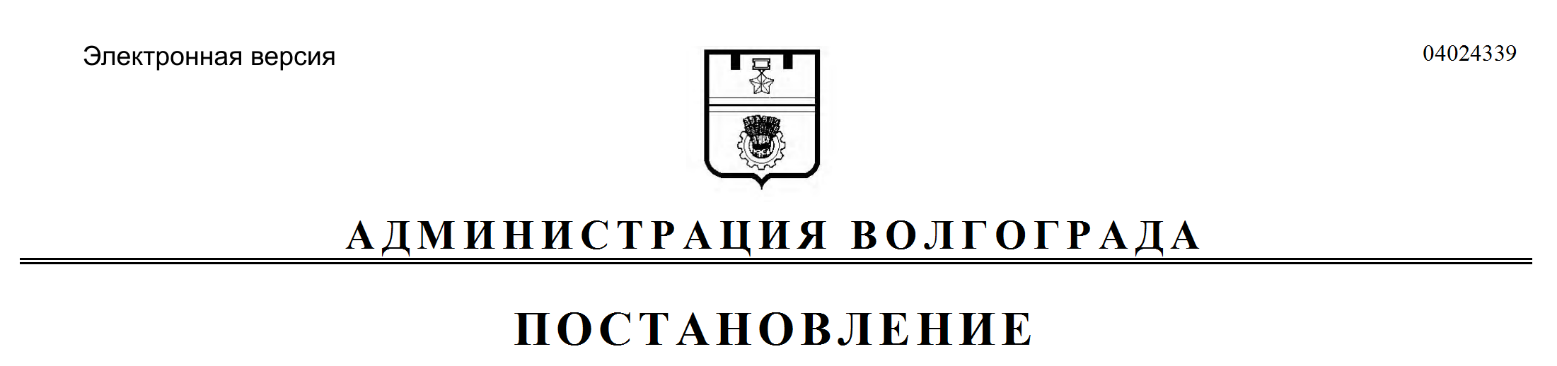 